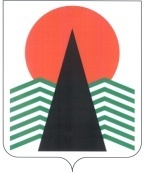 Территориальная комиссияпо делам несовершеннолетних и защите их правПОСТАНОВЛЕНИЕ №3528 мая 2015 года, 10-00 ч.г. Нефтеюганск, 3 мкр., д. 21, каб. 418зал совещаний администрации Нефтеюганского района(сведения об участниках заседания указаны в протоколе №18заседания территориальной комиссии) Об организации летнего труда, отдыха и оздоровления несовершеннолетних, находящихся в социально опасном положении, и (или) трудной жизненной ситуации	Заслушав и обсудив информацию по вопросу, предусмотренному планом работы территориальной комиссии по делам несовершеннолетних и защите их прав Нефтеюганского района на 2015 год, территориальная комиссия установила:В летние каникулы получат оздоровление 982 ребенка  (АППГ 855 детей) в 11 лагерях с дневным пребыванием детей при школах во всех поселениях района, 2 лагерях при учреждениях дополнительного образования детей в гп.Пойковский: творческого профиля «Центр развития творчества детей и юношества» 55 детей  и спортивного профиля «ДЮСШ  Нептун» - 40 детей. Реабилитационный центр «Дельфин» для 7 детей  с ограниченными возможностями будет работать в июне в режиме лагеря с дневным пребыванием детей. В нем будут организованы досуговые мероприятия по программе «Весёлые каникулы», медицинские процедуры в соответствии с заболеванием, сон и трехразовое питание.Всего в трудной жизненной ситуации в летний период в лагерях с дневным пребыванием детей планируется оздоровить 350 детей (АППГ -328 детей). 	На территории базы  туризма и отдыха «Сказка» для 15 детей в период с 29.06.-05.07.2015 будет работать палаточный лагерь по профильной программе «Кадеты» «СОШ №4» пгт Пойковский и с 8.06.-14.06.2015 для 15 детей будет работать палаточный лагерь по профильной военно-спортивной программе «Пойковская СОШ №2» пгт. Пойковский. Всего в палаточных лагерях отдохнет 30 детей (АППГ-15 детей), в трудной жизненной ситуации планируется оздоровить 6 детей (АППГ-4 ребенка).	Организация отдыха и оздоровления детей за пределами автономного округа: приобретены 180 путёвок: ДОЛ «Энергетик» г. Анапа – 60; ДОЛ «Бригантина» Республики Крым – 60; ДОЛ «Горный» Республика Адыгея – 60. Всего в трудной жизненной ситуации за пределами автономного округа планируется оздоровить 69 детей. Всего  в течение 2015 года планируется трудоустроить  702 человека, из них в летний период будут охвачены трудовой занятостью -  486 человек, в том числе:- Работа окружного молодежного трудового отряда  в период  июнь-август -24 чел.  (2014г. – 40 чел.). Подростки будут работать вожатыми  в период июнь-август 2015 года на дворовых площадках гп.Пойковский;- Работа молодежного трудового отряда Главы Нефтеюганского района в период  февраль – август, октябрь-ноябрь – 256 чел. (2014г. - 250). В летний период подростки будут работать вожатыми и подсобными рабочими во всех поселениях Нефтеюганского района в количестве 113 человек.- Работа поселенческих трудовых отрядов Нефтеюганского района – февраль - декабрь 423 чел. (2014г. - 422). В летний период подростки будут работать вожатыми и подсобными рабочими во всех поселениях Нефтеюганского района в количестве 349 чел. Летние дворовые площадки являются одной из форм организации каникулярного отдыха, занятости детей и подростков, которые функционируют по принципу работы временных разновозрастных коллективов. Работу по организации мероприятий дворовой педагогики  в поселениях района курирует отдел по делам молодежи департамента образования и молодежной политики Нефтеюганского района. В летний период 2015 года во всех поселениях Нефтеюганского района   планируется организовать работу  24 дворовых площадок (2014 год – 24 площадки). Плановая цифра по охвату детей и подростков, посетивших дворовые площадки  в 2015 году, предварительно составит 1979 чел.: июнь - 485 человек;  июль - 657 чел.; август  - 837 чел. По состоянию на 20.05.2015 в комитете по опеке и попечительству состоят на учете 128 детей, относящихся к категории детей-сирот и детей, оставшихся без попечения родителей и имеющих право на оздоровление. 18.03.2015 на базе Комплексного центра социального обслуживания населения «Забота» в гп. Пойковский было проведено собрание с законными представителями (опекунами, попечителями, приемными родителями) детей – сирот и детей, оставшихся без попечения родителей, с целью информирования и разъяснения законодательства о защите прав подопечных детей. Один из вопросов повестки собрания был «О проведении оздоровительной компании в 2015 году».  По предварительным данным в летний период планируется оздоровить в различных лагерях 37 человек данной категории. Работа с законными представителями по вопросу организации отдыха и оздоровления подопечных детей продолжается.	БУ ХМАО-Югры «Комплексный центр социального обслуживания населения «Забота» с целью организации летней занятости и досуга несовершеннолетних, создания оптимальных условий, обеспечивающих полноценный отдых детей, их оздоровление и творческое развитие  в летний период 2015 будет реализовать три направления:	- сопровождение летних пришкольных площадок: реализация программы «Чудеса в решете»; 	- организация  отдыха и оздоровления несовершеннолетних путем привлечения в работу групп взаимопомощи, творческих студий, реабилитационных групп, клубов по интересам: реализация программы «Радуга детства»; 	- дворовая педагогика: реализация программы «Игры в нашем дворе». Плановый охват составляет 1060 чел., из них 149 детей, находящихся в социально опасном положении.	По предварительным данным из 75 несовершеннолетних школьного возраста, находящихся в социально опасном положении (состоящим на профилактическом учете в территориальной комиссии по делам несовершеннолетних и защите их прав) будут организованы отдыхом, оздоровлением и трудовой занятостью:	- в июне – 67 детей (89 %), из них: сдача ГИА, учеба в НПО – 11 человек, летние оздоровительные лагеря – 14 человек, выездные лагеря – 8, трудоустройство – 9,  детские дворовые площадки – 15, выезд с родителями за пределы района – 9 человек; 	- в июле – 54 несовершеннолетних (75%);	- в августе – 53 несовершеннолетних (75 %).	В целях эффективной организации отдыха, оздоровления и трудовой занятости несовершеннолетних, находящихся в социально опасном положении, профилактики безнадзорности и правонарушений несовершеннолетних, предупреждения чрезвычайных происшествий с детьми,  территориальная комиссия  Нефтеюганского района п о с т а н о в и л а:	1. Департаменту образования и молодежной политики (Н.В.Котова), Департаменту культуры и спорта (М.Б.Чулкина),  комитету по опеке и попечительству (В.В.Лобанкова), бюджетному учреждению Ханты-Мансийского автономного округа - Югры «Нефтеюганская районная больница» (К.В.Венедиктов),  бюджетному учреждению Ханты-Мансийского автономного округа - Югры «Комплексный центр социального обслуживания населения «Забота» (Л.Я.Ким), бюджетному учреждению Ханты-Мансийского автономного округа - Югры «Реабилитационный центр для детей и подростков с ограниченными возможностями «Дельфин» (Л.В.Волкова):		1.1. Обеспечить ежемесячное информирование родителей и детей через средства массовой информации района и раздаточный материал (буклеты, брошюры, листовки и т.д.) о вариантах организации труда, отдыха и оздоровления несовершеннолетних в летний период 2015 года;	 1.2. Обеспечить 100% занятость несовершеннолетних, находящихся в социально опасном положении (состоящих на профилактическом учете в ТКДН и ЗП и ОМВД), включая трудоустройство, оздоровление, организацию досуга на летних площадках и во дворах.	Итоговую информацию по п. 1.1. и 1.2. предоставить в адрес территориальной комиссии по делам несовершеннолетних и защите их прав.	Срок: не позднее 05 октября 2015 года.	1.3. Осуществлять ежемесячный мониторинг отдыха, оздоровления и занятости несовершеннолетних, находящихся в социально опасном положении (состоящих на профилактическом учете в ТКДН и ЗП и ОМВД). 		Результаты организации занятости (с указание фамилий несовершеннолетних, находящихся в социально опасном положении) ежемесячно предоставлять в территориальную комиссию по делам несовершеннолетних и защите их прав.	Срок:  за июнь – до 25.06.2015; 	за июль – до 27.07.2015; 	за август – до 27.08.2015.	2. Департаменту образования и молодежной политики (Н.В.Котова), Департаменту культуры и спорта (М.Б.Чулкина),   бюджетному учреждению Ханты-Мансийского автономного округа - Югры «Комплексный центр социального обслуживания населения «Забота» (Л.Я.Ким), бюджетному учреждению Ханты-Мансийского автономного округа - Югры «Реабилитационный центр для детей и подростков с ограниченными возможностями «Дельфин» (Л.В.Волкова) организовать в период летних каникул обучение детей, посещающих оздоровительные лагеря и площадки, навыкам безопасного поведения, используя различные формы: занятия, прогулки, экскурсии, утренники, смотры-конкурсы и другие мероприятия.  	 Итоговую информацию направить в адрес территориальной комиссии по делам несовершеннолетних и защите их прав. 	Срок: до 5 сентября 2015 года. Председательствующий                                     В.В.Малтакова